ТЕХНИЧЕСКОЕ ЗАДАНИЕ К ПРИЛОЖЕНИЮ НА ТЕМУ:2020 г. Название: Weather for you;Назначение: Мобильное приложения прогноза погоды с персональными рекомендациями;Целевая аудитория: Все возрастные категории людей, которым интересен прогноз погоды на ближайшее время;Функциональность приложения:4.1 Предоставление прогноза погоды для выбранных городов и по текущей геолокации; Push уведомления с настраиваемой частотой; Настройки: Выбор текущего языка приложения Выбор темы приложения (темная/светлая) удобно при разной освещённости Отключение/Включение push уведомленийНаличие виджета на главном экране телефонаПредоставление прогноза погоды на 1-7 днейВозможность добавления интересующих Вас городов;     4.3.7 Возможность удаления интересующих Вас городов из Вашего списка;Описание экранов приложенияГлавный экран	На главном экране отображается информация о погоде на неделю в городе по текущей геолокации, включающая в себя такие пункты:Температура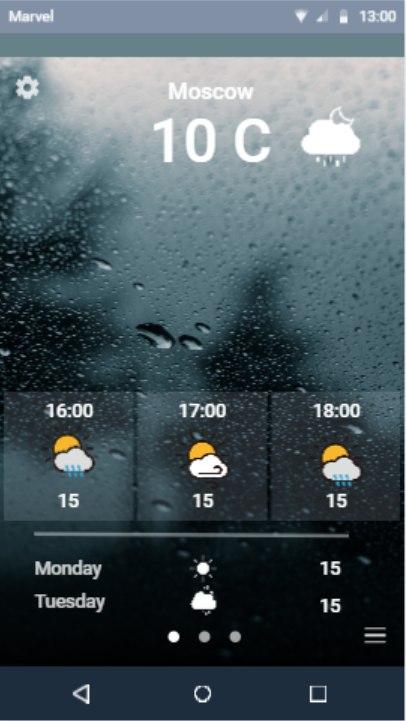 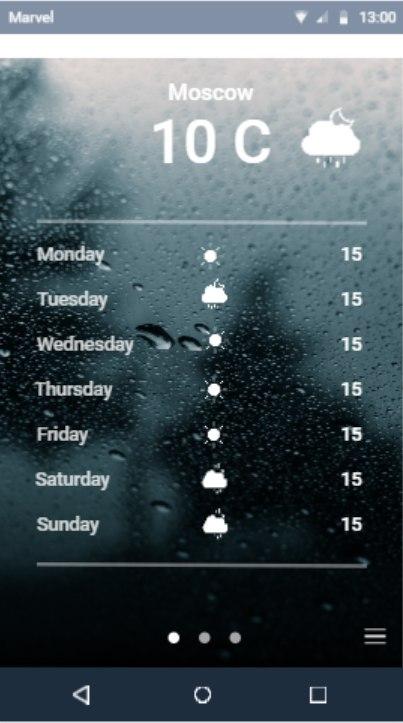 ОсадкиВлажностьСкорость ветраНаправление ветраНазвание городаДавлениеВидимостьНаличие «советов»Наличие прогноза на текущий день по часам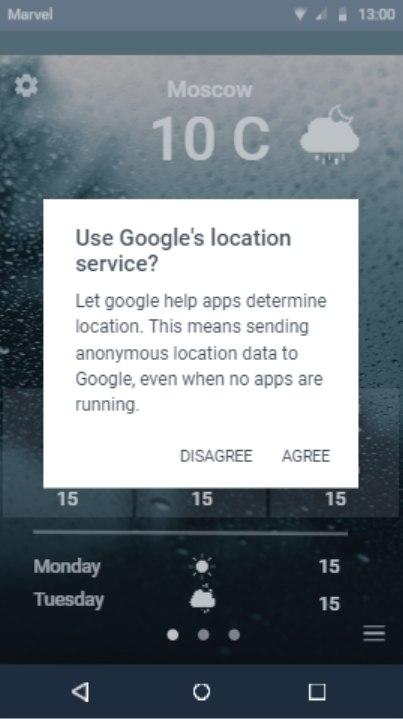 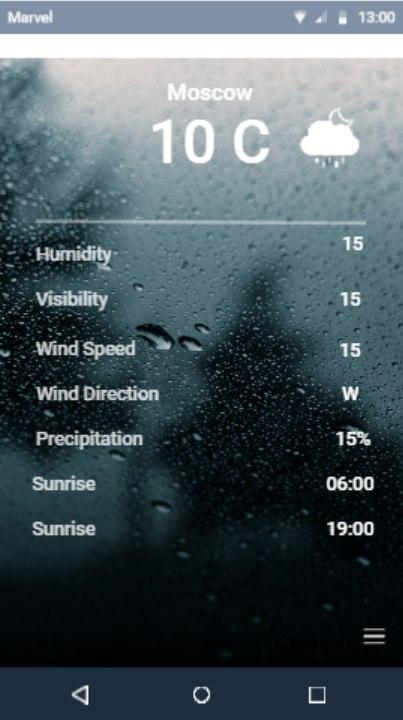 5.2Второй экран “Список городов”                                                                                                                         Список городов для выбора и возможность добавление другого города, переход на 3-й (добавление интересующего Вас города) и 4-й экран (настройки).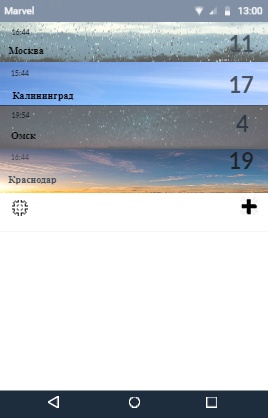 5.3Третий экранДобавление города в список отображаемых на втором экране;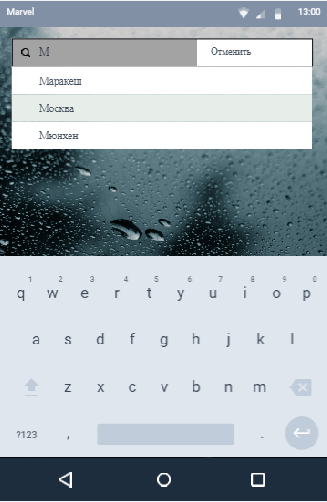 5.4Четвертый экранНастройки приложения (настройки push уведомлений, настройки текущей темы, настройки языков, настройки виджета, вход в личный кабинет);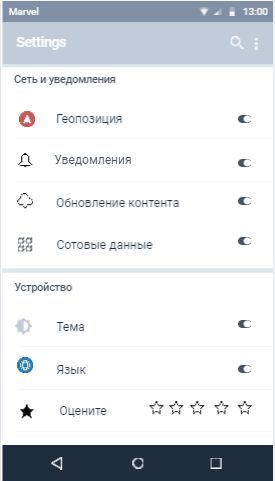 Схема переходов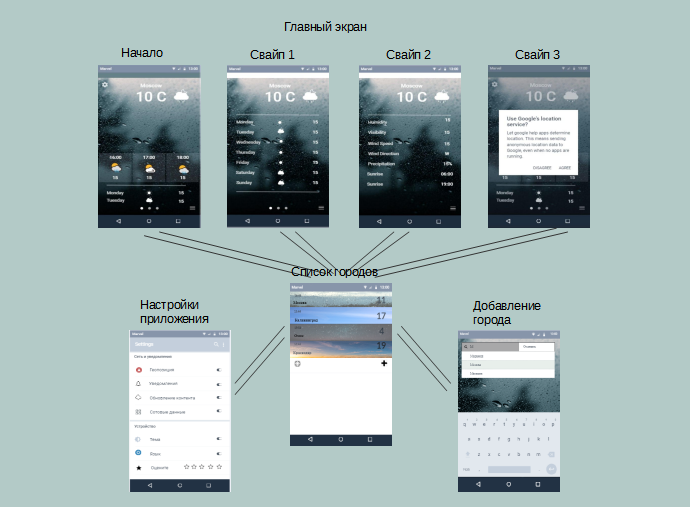 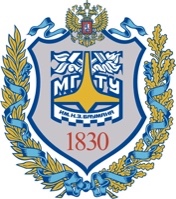 Министерство науки и высшего образования Российской ФедерацииФедеральное государственное бюджетное образовательное учреждение высшего образования«Московский государственный технический университетимени Н.Э. Баумана(национальный исследовательский университет)»(МГТУ им. Н.Э. Баумана)Мобильное приложение прогноза погодыс персональными рекомендациями